ПРИКАЗ № __-пг. Петропавловск – Камчатский	               __ ________ 2019 годаВ целях реализации государственной программы Камчатского края «Развитие экономики и внешнеэкономической деятельности Камчатского края», утвержденной постановлением Правительства Камчатского края от 29.11.2013 № 521-ППРИКАЗЫВАЮ:Внести в приложение к приказу Агентства инвестиций и предпринимательства Камчатского края от 30.07.2018 № 158-п «Об утверждении Порядка предоставления грантов субъектам малого предпринимательства на создание малой инновационной компании» следующие изменения:часть 3 дополнить пунктом 9 следующего содержания:«9) оплата сделок с физическими лицами, за исключением приобретения транспортных средств, спецтехники, недвижимого имущества, сельскохозяйственных животных.»часть 23 изложить в следующей редакции:«23. Субсидия предоставляется путем перечисления денежных средств Агентством на расчетный счет СМП в течение 10 рабочих дней с момента заключения договора о предоставлении субсидии.»;В 1 абзаце части 32 слова «В договоре о предоставлении субсидии» заменить на слова «В случаях, предусмотренных договором о предоставлении субсидии,»;в приложении 1 к Порядку предоставления начинающим субъектам малого предпринимательства на создание собственного бизнеса:части 3, 5 исключить;нумерацию частей с 2 по 11 считать как с 2 по 9;дополнить частью 10 в следующей редакции:«10. Копии следующих документов:- проекта освоения лесов, согласованного Агентством лесного хозяйства и охраны животного мира Камчатского края (при реализации проектов на землях лесного фонда);- документов, подтверждающих согласование с КГБУ «Природный парк «Вулканы Камчатки» (при реализации проектов на землях указанного учреждения);- документов, подтверждающих согласование с ФГБУ «Севвострыбвод» (при реализации проектов в водоохраной зоне).»;5) в приложение 2 к Заявлению на предоставление субсидии субъектам малого предпринимательства на создание малой инновационной компании (для юридического лица) внести следующие изменения:заменить дату «26.06.2006» на дату «27.07.2006»;слова «(заполняется учредителями и руководителем юридического лица)» исключить.2. Разместить настоящий приказ на официальном сайте исполнительных органов государственной власти Камчатского края в сети Интернет: www.kamgov.ru.3. Настоящий приказ вступает в силу через 10 дней после дня его официального опубликования. Руководитель                                                                                   О.В. Герасимова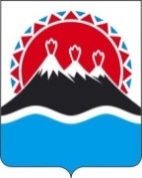 АГЕНТСТВО ИНВЕСТИЦИЙ И ПРЕДПРИНИМАТЕЛЬСТВА КАМЧАТСКОГО КРАЯО внесении изменений в приложение к приказу Агентства инвестиций и предпринимательства Камчатского края от 30.07.2018 № 158-п «Об утверждении Порядка предоставления грантов субъектам малого предпринимательства на создание малой инновационной компании»